Сводный протокол паратуристского слёта, проходившего с 12–14 июля  2019 г. в Нытвенском муниципальном районе, д. Дыбки Сводный протокол паратуристского слёта, проходившего с 12–14 июля  2019 г. в Нытвенском муниципальном районе, д. Дыбки Сводный протокол паратуристского слёта, проходившего с 12–14 июля  2019 г. в Нытвенском муниципальном районе, д. Дыбки Сводный протокол паратуристского слёта, проходившего с 12–14 июля  2019 г. в Нытвенском муниципальном районе, д. Дыбки Сводный протокол паратуристского слёта, проходившего с 12–14 июля  2019 г. в Нытвенском муниципальном районе, д. Дыбки Сводный протокол паратуристского слёта, проходившего с 12–14 июля  2019 г. в Нытвенском муниципальном районе, д. Дыбки Сводный протокол паратуристского слёта, проходившего с 12–14 июля  2019 г. в Нытвенском муниципальном районе, д. Дыбки Сводный протокол паратуристского слёта, проходившего с 12–14 июля  2019 г. в Нытвенском муниципальном районе, д. Дыбки Сводный протокол паратуристского слёта, проходившего с 12–14 июля  2019 г. в Нытвенском муниципальном районе, д. Дыбки Сводный протокол паратуристского слёта, проходившего с 12–14 июля  2019 г. в Нытвенском муниципальном районе, д. Дыбки Сводный протокол паратуристского слёта, проходившего с 12–14 июля  2019 г. в Нытвенском муниципальном районе, д. Дыбки 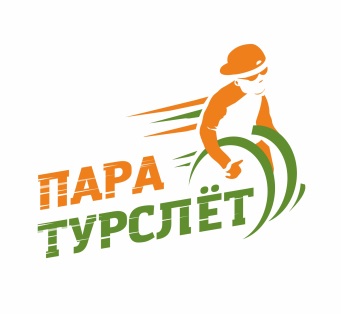 ОрганизацияКонкурс песену костраДартсТехникапешеходного туризма ВодныйэкспрессПожарнаяэстафетаПеретягиваниеканатаВесёлые стартыКонкурс бивуаковКонкурсповаровКапустникКапустникСнайперское троеборьеОчкиМесто1Кизеловская6537155446644952Дзержинская651011115131422580113Индустриальная1128624445544124Кировская429108510414436085Свердловская291149511344446696Орджоникидзевс671312135124455472107Александровская5241557443344638Бардымская3?121312584455180119Карагайская44632314366247410Краснокамская567210422422549511Нытвенская63594564444454712Оханская841481213Полазненская64867594211253614Чернушинская651531344661391